Suivez toutes nos actualités : 								         	    Programme donné à titre indicatif pouvant évoluer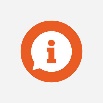 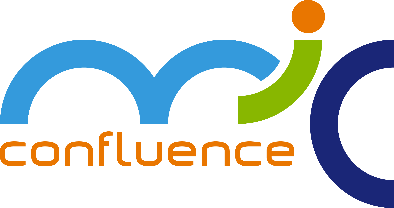 - Sur la page  MJC Confluence (Accueils de Loisirs) 	                                           -6 ans : Gourde, change, (doudou, sucette). Sieste : Couverture/coussin.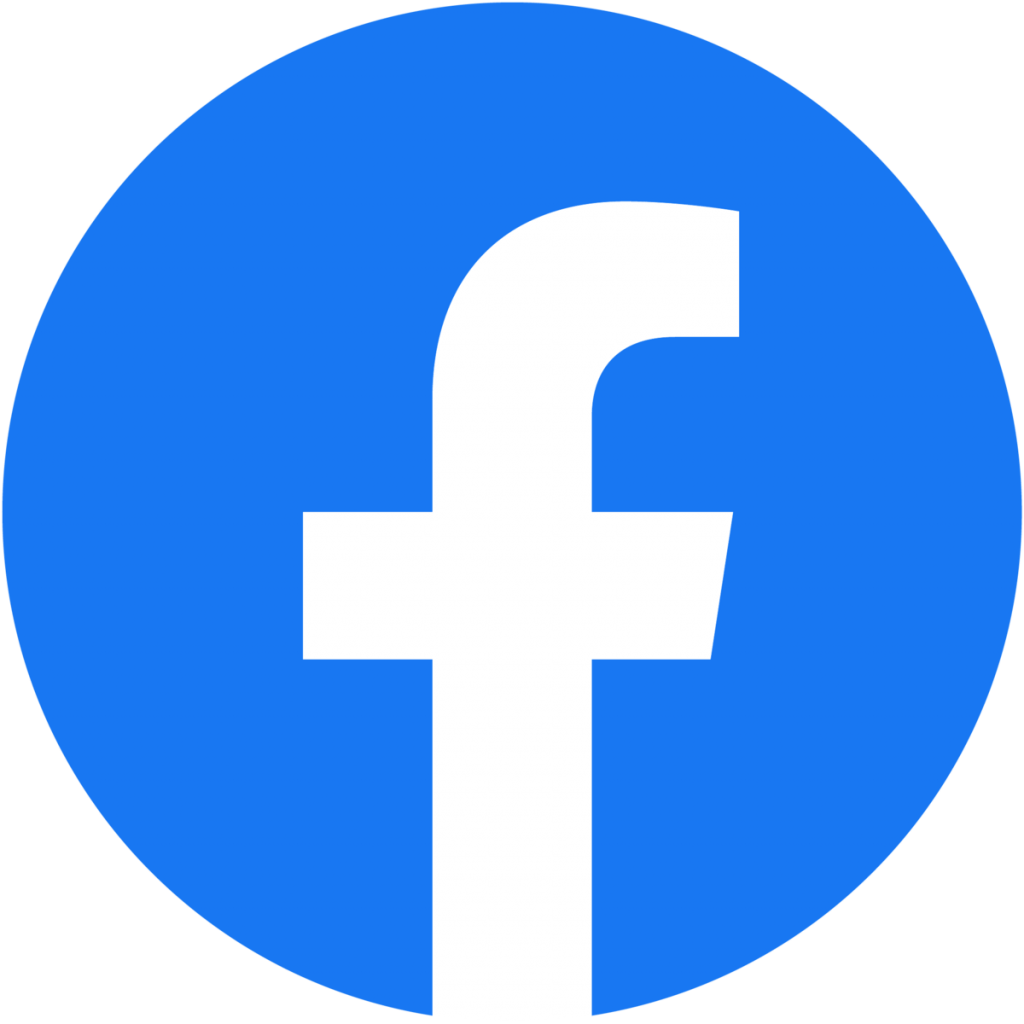 - Sur le site internet de la  : www.mjc-confluence.fr 					                   + 6 ans : une gourde et 3 masques pour la journée. 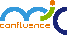 Contact Direction : Coraline Guérin 06 40 78 36 15 / 04 37 57 86 36coraline.guerin@mjc-confluence.frContact places disponibles et inscriptions : Marjorie Pragnon et Naïma Hamdi 04 78 38 49 69Suivez toutes nos actualités : 								         	    Programme donné à titre indicatif pouvant évoluer- Sur la page  MJC Confluence (Accueils de Loisirs) 	                                           -6 ans : Gourde, change, (doudou, sucette). Sieste : Couverture/coussin.- Sur le site internet de la  : www.mjc-confluence.fr 					                   + 6 ans : une gourde et 3 masques pour la journée. Contact Direction : Coraline Guérin 06 40 78 36 15 / 04 37 57 86 36coraline.guerin@mjc-confluence.frContact places disponibles et inscriptions : Marjorie Pragnon et Naïma Hamdi 04 78 38 49 693-5 ans8/068/0615/0615/0622/0622/0622/0629/0629/066/076/073-5 ansMatinAprès-midiMatin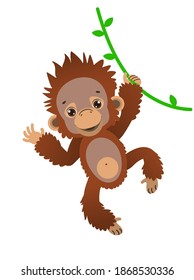 Après-midiMatinAprès-midiAprès-midiMatin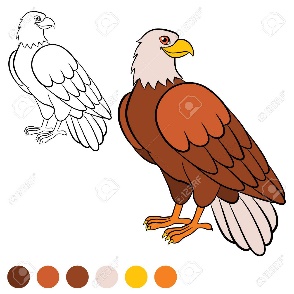 Après-midiMatinAprès-midiSchtroumpfsAnthony et ViolaineSpectacle Bout d’ficellePar la compagnie théâtre des motsHervé le sanglier nous aide à retrouver les odeursJeux des textures avec Laurent l’Orang outanLaisse ton empreinteMargaux la vacheMargaux la vacheT’aimes ou t’aimes pas ?Kim et couleurs avec Albert l’aigleFabriques tes lunettes magiquesEntends-tu Louis la chauve-souris ?Tends l’oreille…Arc en cielMario et NancySpectacle Bout d’ficellePar la compagnie théâtre des motsProjet fresque inter-centre SatolasAffiches des 5 sensProjet jeux inter-centre SatolasMon dessin sens bonMon dessin sens bonCherche et trouvesMarionnette Sucrée saléeLe commérage !Make up sensorielle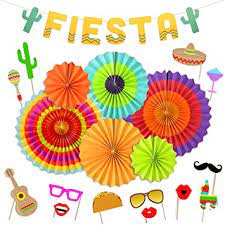 Pat patrouilleLaurianne et DjihaneSpectacle Bout d’ficellePar la compagnie théâtre des mots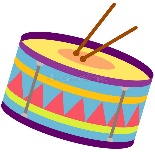 TambourPâte à sel ou Peinture sous videFort Boyard !Illusion d’optique !Illusion d’optique !Chercheurs de fleurs…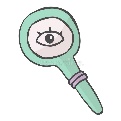 Gâteau pommes yaourtsLoto des odeursMake up sensorielleSalamecheZoé et LucasSpectacle Bout d’ficellePar la compagnie théâtre des motsSpinner visuelLe trésor de l’araignée géanteCréation plateau sensorielle Partie 1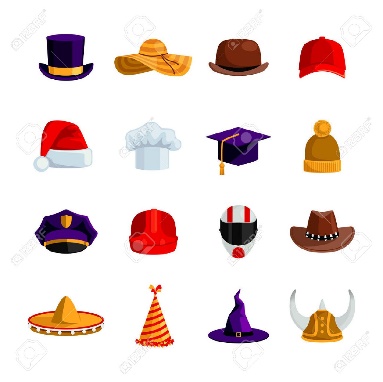 Le chapeau codé…Le chapeau codé…Création plateau sensorielle Partie 2La grille magiqueCréation bougie parfuméeMake up sensorielle6-11 ans8/068/0615/0615/0622/0622/0629/0629/066/076/076-11 ansMatinAprès-midiMatinAprès-midiMatinAprès-midiMatinAprès-midiMatinAprès-midiGryffondorSonia et AmaëlSpectacle Bout d’ficellePar la compagnie théâtre des mots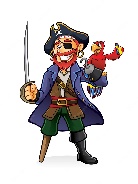 Pirate aveugleDes yeux derrière la tête !Boîte à l’aveugleM’entends-tu ?L’ouïe fine !Chasse au trésor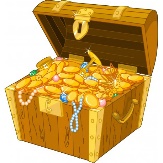 Tu mets ton nez partout !Miam !La boum !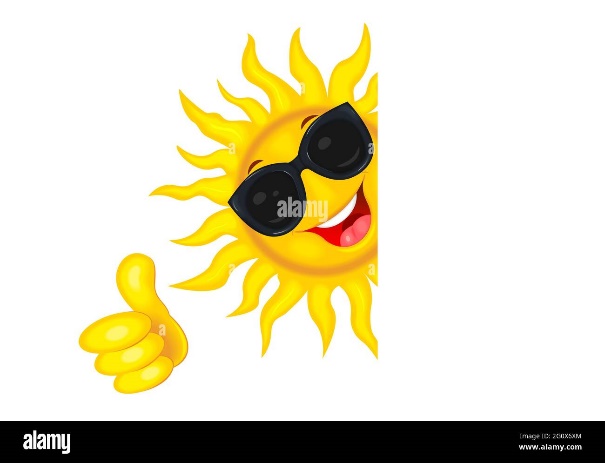  PokémonsLéa, Péroline, Foria, Jessica et FélixSpectacle Bout d’ficellePar la compagnie théâtre des motsLettres projet inter-centre ChaponostKim touché et tableau sensorielleDéfis inter-centre ChaponostCuisine et Kim odoratBougies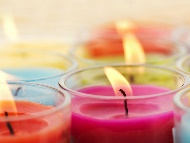 Instruments, relais sonore et Kim auditif !Vidéo inter-centre ChaponostT-shirt customisé(Si possible en ramener un vieux de la maison)Inter-centre Sortie au centre Social du Saunier Chaponost(Basket, casquette, gourde, crème solaire, pantalon, antimoustique)Inter-centre Sortie au centre Social du Saunier Chaponost(Basket, casquette, gourde, crème solaire, pantalon, antimoustique)Sortie au Parc de la tête d’Or Pique-nique et Rally !Sortie au Parc de la tête d’Or Pique-nique et Rally !